Note: The offer of the post is subject to receipt of a satisfactory Enhanced Disclosure and Barring Service (DBS) clearance.EDUCATIONEMPLOYMENT DETAILSPresent or last employerAre you currently employed?		Please give details of your past employment, excluding that listed above, stating the most recent first.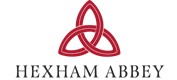 APPLICATION FORMAPPLICATION FORMAPPLICATION FORMAPPLICATION FORMAPPLICATION FORMAPPLICATION FORMAPPLICATION FORMAPPLICATION FORMAPPLICATION FORMAPPLICATION FORMPlease fill in this application form.Add a Letter of Application no longer than one sheet of A4 in which you outline with examples why you are the right person for this post.  You must include information such as why you are interested in the role, what is it about the role that appeals to you?, what specific skills and experience do you have that make you the best person for the job?Please send both to gm@hexhamabbey.org.uk by 22nd June 2018Please fill in this application form.Add a Letter of Application no longer than one sheet of A4 in which you outline with examples why you are the right person for this post.  You must include information such as why you are interested in the role, what is it about the role that appeals to you?, what specific skills and experience do you have that make you the best person for the job?Please send both to gm@hexhamabbey.org.uk by 22nd June 2018Please fill in this application form.Add a Letter of Application no longer than one sheet of A4 in which you outline with examples why you are the right person for this post.  You must include information such as why you are interested in the role, what is it about the role that appeals to you?, what specific skills and experience do you have that make you the best person for the job?Please send both to gm@hexhamabbey.org.uk by 22nd June 2018Please fill in this application form.Add a Letter of Application no longer than one sheet of A4 in which you outline with examples why you are the right person for this post.  You must include information such as why you are interested in the role, what is it about the role that appeals to you?, what specific skills and experience do you have that make you the best person for the job?Please send both to gm@hexhamabbey.org.uk by 22nd June 2018Please fill in this application form.Add a Letter of Application no longer than one sheet of A4 in which you outline with examples why you are the right person for this post.  You must include information such as why you are interested in the role, what is it about the role that appeals to you?, what specific skills and experience do you have that make you the best person for the job?Please send both to gm@hexhamabbey.org.uk by 22nd June 2018Please fill in this application form.Add a Letter of Application no longer than one sheet of A4 in which you outline with examples why you are the right person for this post.  You must include information such as why you are interested in the role, what is it about the role that appeals to you?, what specific skills and experience do you have that make you the best person for the job?Please send both to gm@hexhamabbey.org.uk by 22nd June 2018Please fill in this application form.Add a Letter of Application no longer than one sheet of A4 in which you outline with examples why you are the right person for this post.  You must include information such as why you are interested in the role, what is it about the role that appeals to you?, what specific skills and experience do you have that make you the best person for the job?Please send both to gm@hexhamabbey.org.uk by 22nd June 2018Please fill in this application form.Add a Letter of Application no longer than one sheet of A4 in which you outline with examples why you are the right person for this post.  You must include information such as why you are interested in the role, what is it about the role that appeals to you?, what specific skills and experience do you have that make you the best person for the job?Please send both to gm@hexhamabbey.org.uk by 22nd June 2018Please fill in this application form.Add a Letter of Application no longer than one sheet of A4 in which you outline with examples why you are the right person for this post.  You must include information such as why you are interested in the role, what is it about the role that appeals to you?, what specific skills and experience do you have that make you the best person for the job?Please send both to gm@hexhamabbey.org.uk by 22nd June 2018Please fill in this application form.Add a Letter of Application no longer than one sheet of A4 in which you outline with examples why you are the right person for this post.  You must include information such as why you are interested in the role, what is it about the role that appeals to you?, what specific skills and experience do you have that make you the best person for the job?Please send both to gm@hexhamabbey.org.uk by 22nd June 2018Please fill in this application form.Add a Letter of Application no longer than one sheet of A4 in which you outline with examples why you are the right person for this post.  You must include information such as why you are interested in the role, what is it about the role that appeals to you?, what specific skills and experience do you have that make you the best person for the job?Please send both to gm@hexhamabbey.org.uk by 22nd June 2018Please fill in this application form.Add a Letter of Application no longer than one sheet of A4 in which you outline with examples why you are the right person for this post.  You must include information such as why you are interested in the role, what is it about the role that appeals to you?, what specific skills and experience do you have that make you the best person for the job?Please send both to gm@hexhamabbey.org.uk by 22nd June 2018Please fill in this application form.Add a Letter of Application no longer than one sheet of A4 in which you outline with examples why you are the right person for this post.  You must include information such as why you are interested in the role, what is it about the role that appeals to you?, what specific skills and experience do you have that make you the best person for the job?Please send both to gm@hexhamabbey.org.uk by 22nd June 2018Please fill in this application form.Add a Letter of Application no longer than one sheet of A4 in which you outline with examples why you are the right person for this post.  You must include information such as why you are interested in the role, what is it about the role that appeals to you?, what specific skills and experience do you have that make you the best person for the job?Please send both to gm@hexhamabbey.org.uk by 22nd June 2018Please fill in this application form.Add a Letter of Application no longer than one sheet of A4 in which you outline with examples why you are the right person for this post.  You must include information such as why you are interested in the role, what is it about the role that appeals to you?, what specific skills and experience do you have that make you the best person for the job?Please send both to gm@hexhamabbey.org.uk by 22nd June 2018POSITION APPLIED FOR:POSITION APPLIED FOR:POSITION APPLIED FOR:POSITION APPLIED FOR:POSITION APPLIED FOR:Lettings & Events ManagerLettings & Events ManagerLettings & Events ManagerLettings & Events ManagerLettings & Events ManagerLettings & Events ManagerLettings & Events ManagerLettings & Events ManagerLettings & Events ManagerLettings & Events ManagerThe following information will be treated in the strictest confidence.The following information will be treated in the strictest confidence.The following information will be treated in the strictest confidence.The following information will be treated in the strictest confidence.The following information will be treated in the strictest confidence.The following information will be treated in the strictest confidence.The following information will be treated in the strictest confidence.The following information will be treated in the strictest confidence.The following information will be treated in the strictest confidence.The following information will be treated in the strictest confidence.The following information will be treated in the strictest confidence.The following information will be treated in the strictest confidence.The following information will be treated in the strictest confidence.The following information will be treated in the strictest confidence.The following information will be treated in the strictest confidence.PERSONALPERSONALPERSONALPERSONALPERSONALPERSONALPERSONALPERSONALPERSONALPERSONALPERSONALPERSONALPERSONALPERSONALPERSONAL(Please complete this section in BLOCK CAPITALS)(Please complete this section in BLOCK CAPITALS)(Please complete this section in BLOCK CAPITALS)(Please complete this section in BLOCK CAPITALS)(Please complete this section in BLOCK CAPITALS)(Please complete this section in BLOCK CAPITALS)(Please complete this section in BLOCK CAPITALS)(Please complete this section in BLOCK CAPITALS)(Please complete this section in BLOCK CAPITALS)(Please complete this section in BLOCK CAPITALS)(Please complete this section in BLOCK CAPITALS)(Please complete this section in BLOCK CAPITALS)(Please complete this section in BLOCK CAPITALS)(Please complete this section in BLOCK CAPITALS)(Please complete this section in BLOCK CAPITALS)Surname:First Name(s):First Name(s):First Name(s):First Name(s):Address:Postcode:Postcode:E-mail Address: E-mail Address: E-mail Address: E-mail Address: E-mail Address: E-mail Address: E-mail Address: E-mail Address: E-mail Address: E-mail Address: E-mail Address: E-mail Address: E-mail Address: E-mail Address: E-mail Address: Contact Tel. No: Contact Tel. No: Contact Tel. No: Contact Tel. No: Contact Tel. No: Contact Tel. No: Contact Tel. No: Mobile Telephone No: Mobile Telephone No: Mobile Telephone No: Mobile Telephone No: Mobile Telephone No: Mobile Telephone No: Mobile Telephone No: Mobile Telephone No: Are you involved in any activity which might limit your availability to work or your working hours      e.g. local government?Are you involved in any activity which might limit your availability to work or your working hours      e.g. local government?Are you involved in any activity which might limit your availability to work or your working hours      e.g. local government?Are you involved in any activity which might limit your availability to work or your working hours      e.g. local government?Are you involved in any activity which might limit your availability to work or your working hours      e.g. local government?Are you involved in any activity which might limit your availability to work or your working hours      e.g. local government?Are you involved in any activity which might limit your availability to work or your working hours      e.g. local government?Are you involved in any activity which might limit your availability to work or your working hours      e.g. local government?Are you involved in any activity which might limit your availability to work or your working hours      e.g. local government?Are you involved in any activity which might limit your availability to work or your working hours      e.g. local government?Are you involved in any activity which might limit your availability to work or your working hours      e.g. local government?Are you involved in any activity which might limit your availability to work or your working hours      e.g. local government?Are you involved in any activity which might limit your availability to work or your working hours      e.g. local government?Are you involved in any activity which might limit your availability to work or your working hours      e.g. local government?If YES, please give full details.If YES, please give full details.If YES, please give full details.If YES, please give full details.Are you subject to any restrictions or covenants which might restrict your working activities?Are you subject to any restrictions or covenants which might restrict your working activities?Are you subject to any restrictions or covenants which might restrict your working activities?Are you subject to any restrictions or covenants which might restrict your working activities?Are you subject to any restrictions or covenants which might restrict your working activities?Are you subject to any restrictions or covenants which might restrict your working activities?Are you subject to any restrictions or covenants which might restrict your working activities?Are you subject to any restrictions or covenants which might restrict your working activities?Are you subject to any restrictions or covenants which might restrict your working activities?Are you subject to any restrictions or covenants which might restrict your working activities?Are you subject to any restrictions or covenants which might restrict your working activities?Are you subject to any restrictions or covenants which might restrict your working activities?Are you subject to any restrictions or covenants which might restrict your working activities?Are you subject to any restrictions or covenants which might restrict your working activities?If YES, please give full detailsIf YES, please give full detailsIf YES, please give full detailsIf YES, please give full detailsAre you willing to work overtime and weekends if required?Are you willing to work overtime and weekends if required?Are you willing to work overtime and weekends if required?Are you willing to work overtime and weekends if required?Are you willing to work overtime and weekends if required?Are you willing to work overtime and weekends if required?Are you willing to work overtime and weekends if required?Are you willing to work overtime and weekends if required?Are you willing to work overtime and weekends if required?Are you willing to work overtime and weekends if required?Are you willing to work overtime and weekends if required?Are you willing to work overtime and weekends if required?Are you willing to work overtime and weekends if required?Are you willing to work overtime and weekends if required?Please give details of any hours which you would not wish to work: Please give details of any hours which you would not wish to work: Please give details of any hours which you would not wish to work: Please give details of any hours which you would not wish to work: Please give details of any hours which you would not wish to work: Please give details of any hours which you would not wish to work: Please give details of any hours which you would not wish to work: Please give details of any hours which you would not wish to work: Have you any convictions (other than spent convictions under the Rehabilitation of Offenders Act 1974)?Have you any convictions (other than spent convictions under the Rehabilitation of Offenders Act 1974)?Have you any convictions (other than spent convictions under the Rehabilitation of Offenders Act 1974)?Have you any convictions (other than spent convictions under the Rehabilitation of Offenders Act 1974)?Have you any convictions (other than spent convictions under the Rehabilitation of Offenders Act 1974)?Have you any convictions (other than spent convictions under the Rehabilitation of Offenders Act 1974)?Have you any convictions (other than spent convictions under the Rehabilitation of Offenders Act 1974)?Have you any convictions (other than spent convictions under the Rehabilitation of Offenders Act 1974)?Have you any convictions (other than spent convictions under the Rehabilitation of Offenders Act 1974)?Have you any convictions (other than spent convictions under the Rehabilitation of Offenders Act 1974)?Have you any convictions (other than spent convictions under the Rehabilitation of Offenders Act 1974)?Have you any convictions (other than spent convictions under the Rehabilitation of Offenders Act 1974)?Have you any convictions (other than spent convictions under the Rehabilitation of Offenders Act 1974)?Have you any convictions (other than spent convictions under the Rehabilitation of Offenders Act 1974)?If YES, please give full detailsIf YES, please give full detailsIf YES, please give full detailsIf YES, please give full detailsHave you ever worked for a church before?Have you ever worked for a church before?Have you ever worked for a church before?Have you ever worked for a church before?Have you ever worked for a church before?Have you ever worked for a church before?Have you ever worked for a church before?Have you ever worked for a church before?Have you ever worked for a church before?Have you ever worked for a church before?Have you ever worked for a church before?Have you ever worked for a church before?Have you ever worked for a church before?Have you ever worked for a church before?If YES, please give full detailsIf YES, please give full detailsIf YES, please give full detailsIf YES, please give full detailsIf YES, please give full detailsIf YES, please give full detailsIf YES, please give full detailsIf YES, please give full detailsIf YES, please give full detailsIf YES, please give full detailsIf YES, please give full detailsIf YES, please give full detailsIf YES, please give full detailsIf YES, please give full detailsIf YES, please give full detailsDo you need a work permit to take up employment in the UK?Do you need a work permit to take up employment in the UK?Do you need a work permit to take up employment in the UK?Do you need a work permit to take up employment in the UK?Do you need a work permit to take up employment in the UK?Do you need a work permit to take up employment in the UK?Do you need a work permit to take up employment in the UK?Do you need a work permit to take up employment in the UK?Do you need a work permit to take up employment in the UK?Do you need a work permit to take up employment in the UK?Do you need a work permit to take up employment in the UK?Do you need a work permit to take up employment in the UK?Do you need a work permit to take up employment in the UK?Do you need a work permit to take up employment in the UK?How much notice are you required to give to your current employer?How much notice are you required to give to your current employer?How much notice are you required to give to your current employer?How much notice are you required to give to your current employer?How much notice are you required to give to your current employer?How much notice are you required to give to your current employer?How much notice are you required to give to your current employer?How much notice are you required to give to your current employer?How much notice are you required to give to your current employer?Schools attended since age 11FromToExaminations and ResultsCollege or UniversityFromToCourses and ResultsFurther Formal TrainingFromToDiploma/QualificationJob related Training CoursesName of OrganisationDateSubjectSubjectName of present or last employer:Name of present or last employer:Name of present or last employer:Name of present or last employer:Name of present or last employer:Address:Email: Email: Email: Email: Email: Email: Email: Email: Telephone No:Telephone No:Nature of business:Nature of business:Nature of business:Job title and a brief description of your duties:Job title and a brief description of your duties:Job title and a brief description of your duties:Job title and a brief description of your duties:Job title and a brief description of your duties:Job title and a brief description of your duties:::Length of Service:Length of Service:Length of Service:Length of Service:From: From: From: To: Name and address of employerDatesPosition held/Main dutiesReason for leavingWhat are most important factors you think someone considers when looking to book a venue for ;A/ a wedding receptionB/ a business meetingHow would you feel about working regular weekends and evenings, and how would you seek to balance this out with your other out of work commitments/work-life balance etc?